TRINITY PRIMARY SCHOOL – BUKOTO REVISION WORKCLASS                       :        P.4LEARNING AREA:        LITERACYName: _______________________________________________Date: _________________________________________________SECTION AName the main natural source of light in the environment.__________________________________________________What is the importance of a sign post to a school?__________________________________________________In which one way are houseflies dangerous to people?__________________________________________________Name the sense organ for smelling.__________________________________________________Identify the physical feature shown below.___________________________________________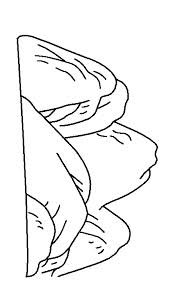 Give one reason why first aid is given to casualties.__________________________________________________How do people manage the rainy weather?__________________________________________________Name the type of soil used for making pots.__________________________________________________How are policemen useful in our division?__________________________________________________ Give one reason why plants with weak stems climb others.__________________________________________________Which property of air is shown in the diagram below.____________________________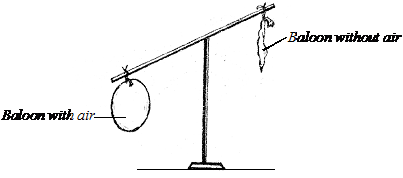 State the fastest type of transport.__________________________________________________ Mention one way how bees protect themselves.__________________________________________________Name one basic need of people.__________________________________________________Write down one reason why people brush their teeth after every meal.__________________________________________________State one place where people can get clay soil.__________________________________________________Give one way how a broom is useful in a home.__________________________________________________Who was the first Muganda?__________________________________________________State one way of preventing germs from our body.__________________________________________________What is the use of a title on a map?__________________________________________________Name the part of a bird marked X._____________________________________________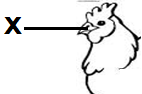 State one play material made from banana fibers.__________________________________________________Name one group of people who prepare food at school.__________________________________________________Mention one way of keeping our body clean.__________________________________________________Name one common tribe in your community.__________________________________________________Mention the use of a first aid box to people.__________________________________________________State one way of saving electricity at home.__________________________________________________Give the use of spioracles to an insect.__________________________________________________Apart from breast feeding, give one other role of a mother at home.__________________________________________________An aeroplane flies in air, why is it not called a living thing?__________________________________________________What is the importance of a dentist in our community?__________________________________________________Draw and name any one item used in keeping our body clean.Name one activity done by people around lakes.__________________________________________________What is the use of a saucepan at home?__________________________________________________Give one use of leaves to plants.__________________________________________________Name the road sign drawn below.______________________________________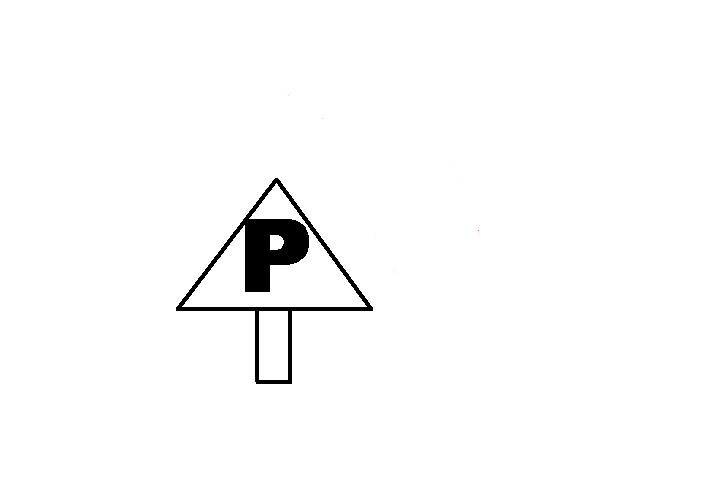 State one method used to preserve fish.__________________________________________________Give any one immunisable disease you know.__________________________________________________Why do animals move from one place to another?__________________________________________________What do we call stories of long ago?__________________________________________________SECTION B(a) Name any two components of air.____________________________________________________________________________________________________(b) Which component of air supports burning?__________________________________________________(c) Identify any one property of air.__________________________________________________(a) Give one example of a school symbol.__________________________________________________       (b) State two important groups of people in our school.     (i) __________________________________________________     (ii) __________________________________________________       (c) Mention one use of symbols to a school.__________________________________________________(a) State two responsibilities of a father at home.____________________________________________________________________________________________________(b) Give any one member of a nuclear family.__________________________________________________(c) Identify one activity done by a child at home.__________________________________________________ Match the following animals with their products.        LIST A                                           LIST Bpigs   		eggsrabbits 		muttonhen 		fursheep  		porkpigs________________________rabbits________________________hen________________________sheep________________________Below is a lifecycle of a housefly. Use it answer the questions that follow.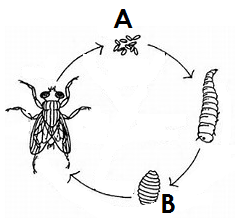 Name the stages marked.A________________________B________________________State two diseases spread by a housefly.________________________________________________(a) Give two examples of people who keep peace and security in a community.________________________________________________________________________________________________(b) State two ways a P.3 child can promote peace and security at school.(i) ________________________________________________(ii) ________________________________________________(a)What is wind?________________________________________________(b) Give two uses of wind to people.(i) ________________________________________________(ii) ________________________________________________Write down one danger of wind.________________________________________________(a) Name any two types of clouds.____________________________________________________________________________________________________(b) Name the type of clouds that give us rainfall.__________________________________________________(c) Mention one process that helps in rain formation (clouds).__________________________________________________(a) What is seed germination?__________________________________________________(b) Name any two conditions needed for seed germination.(i) __________________________________________________(ii) __________________________________________________(c) Give any one type of germination.__________________________________________________(a) State any two materials used to construct a permanent house.____________________________________________________________________________________________________(b) _________________________ is a place where people cook food from at home.(c) Give one example of a house common in your community.__________________________________________________Below is a diagram of a fish. Use it to answer the questions.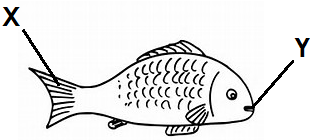 Name the parts labeled X and Y.X  _________________________Y _________________________Give the habitat of the above animal.__________________________________________________Which class of food do we get from eating fish?__________________________________________________(a) Write down two uses of domestic animals to people.____________________________________________________________________________________________________(b)Mention the homes (habitats) of the following animals.(i) pigs ____________________(ii)dogs____________________(a) What is soil erosion?__________________________________________________(b) State two ways of controlling soil erosions.(i) __________________________________________________(ii) __________________________________________________(c) Give one agent of soil erosion.__________________________________________________Give the animals whose young ones are listed.Piglet____________________________Cub_____________________________Puppy___________________________Baby ____________________________(a) Write L.C in full.__________________________________________________(b) State two members found in the L.C I committee.(i) __________________________________________________(ii) __________________________________________________(c) Which members is the representative of children on the L.C I?__________________________________________________SECTIONMARKSABTOTAL